                                                                                                                                                                                    Утверждаю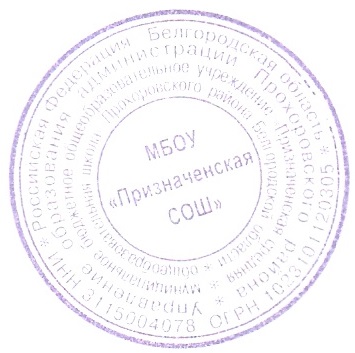 Директор школы    Е.А. Лазарева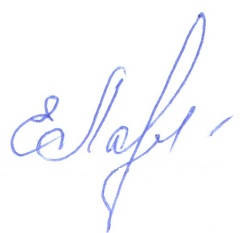 Приказ №   147  от 31.08.2023Графикпроведения оценочных процедур на  первое полугодие 2023-2024 учебного годав МБОУ «Призначенская СОШ»СентябрьОктябрьНоябрьДекабрьКласс/предмет12345678910Русский язык26.0914.0927.0906.0906.0913.0914.0922.0906.09Литература/лит. чтен.  28.0913.0921.0908.0912.09Родной язык------19.09--23.09Родная литература----------Математика 13.09, 28.0914.0915.0923.0920.0916.0925.0914.0923.0920.0921.0928.0914.09Информатика 22.0916.0929.0920.09-Иностранный язык(анг.)16.0916.0915.0913.0915.0915.0921.0917.0917.09Второй иностранный язык(немец.)15.0926.0926.0929.09Окружающий мир22.0913.0919.09История 20.0913.0914.0915.0914.0912.09Обществознание -13.0920.0914.0916.09География 14.0920.09Биология-14.0915.0906.09л/р 20.09 л/р12.0919.09л/р26.09л/р13.0927.09л/р14.09 21.09, 28.09 л/рХимия13.0920.0921.0921.09Физика 08.0921.09.10.0923.09-Астрономия---------Физическая культураМониторингфизическойподготовленностиМониторингфизическойподготовленностиМониторингфизическойподготовленностиМониторингфизическойподготовленностиМониторингфизическойподготовленностиМониторингфизическойподготовленностиМониторингфизическойподготовленностиМониторингфизическойподготовленностиМониторингфизическойподготовленностиМониторингфизическойподготовленностиОБЖ17.0916.0917.09Музыка 16.0913.0916.0916.0916.0926.09ИЗО14.09Технология 13.09Класс/предмет12345678910Русский язык18.1019.1018.1022.1011.1026.1004.1005.1019.1014.1005.1019.10Литература/лит. Чтен.  19.10     21.1005.1025.1018.1020.1027.1025.10Родной язык09.1022.10Родная литература----------Математика 22.1003.1014.1022.1021.1007.1013.1029.1009.1007.1024.1020.1008.10Информатика 27.1014.1001.11-Иностранный язык(анг.)21.1017.1018.1020.1014.1019.1021.1013.1018.1020.1020.1021.1025.1021.1025.1022.1018.1024.1026.1018.1020.1022.1018.1024.1025.10Второй иностранный язык(немец.)14.1013.10Окружающий мир17.1006.10История 12.10Обществознание 27.10География 13.1014.1021.10Биология14.1004.10 л/р13.10 л/р-04.10л/рХимия-14.1021.10-Физика 03.10л/р06.10л/р07.1014.10л/р-Астрономия---------21.10Физическая культураОБЖ07.10Музыка ----------ИЗО21.1021.1020.1019.1021.10Технология20.10Класс/предмет12345678910Русский язык01.1116.1103.1116.1115.1111.1118.1119.1110.1123.1108.1125.1118.11(пробный ОГЭ)Литература/лит. Чтен.  02.1122.1108.1110.1124.1111.1109.1126.11Родной язык19.1112.11Родная литература----------Математика 07.1102.1117.1121.1125.1114.1120.1109.1127.1114.1125.11Информатика 03.11-11.1125.1121.1128.11-Иностранный язык(анг.)11.1118.1125.1129.1123.12Второй иностранный язык(немец.)----------Окружающий мир25.1115.11История 13.11Обществознание 12.11География 11.11п/р18.11п/р19.11п/р26.11п/рБиология09.11л/р23.11л/р30.11л/р-09.11л/р16.11л/р18.11л/р25.11л/р30.11л/р01.11л/р08.11л/р15.11л/р 17.11 л/р 23.11 л/р 25.11 л/р07.11 л/р16.11 л/р30.11 л/р-Химия15.1124.1111.1125.11-Физика 11.1116.11л/р23.11л/р30.1112.11л/р25.11л/р-Астрономия----------Физическая культураОБЖ      22.11Музыка ИЗО11.11ТехнологияКласс/предмет12345678910Русский язык07.1223.1214.1222.1201.1202.1217.1221.1201.1220.1224.1206.1215.1206.1215.12Литература/лит. Чтен.  08.1206.1224.1120.1222.1215.1225.1214.1208.1220.12Родной язык11.1212.12Родная литература----------Математика 05.1208.1222.1215.1205.1207.1202.1212.1214.12 (пробный ОГЭ10.12Информатика 22.1220.1220.1220.1220.12-Иностранный язык(анг.)15.1213.1215.1220.1221.1213.1220.1221.1212.1214.1219.1214.1215.1219.1221.1209.1212.1214.1215.1216.1219.1223.1212.1214.1215.1214.1219.1222.12Второй иностранный язык(немец.)20.1220.1215.1222.12Окружающий мир23.1213.12История 27.1220.1221.1222.1215.1219.12Обществознание -16.1213.1220.1222.1220.12География 20.12п/р14.12п/р21.12п/р09.1223.12п/р17.12Биология21.1221.1214.12л/р02.12л/р07.12л/р09.12л/р14.12л/р23.1201.12л/р 06.12 л/р08.12 л/р 13.12 л/р15.12 л/р 05.1219.12 л/р14.1207.12л/р21.12Химия-------06.1222.1207.1223.1221.12Физика ------22.1201.1202.1221.12-Астрономия-----------22.12Физическая культура-----------ОБЖ22.1215.1214.12Музыка 16.1212.1215.1219.1218.1220.12---ИЗО22.12Технология21.1219.1222.1223.1221.1220.12